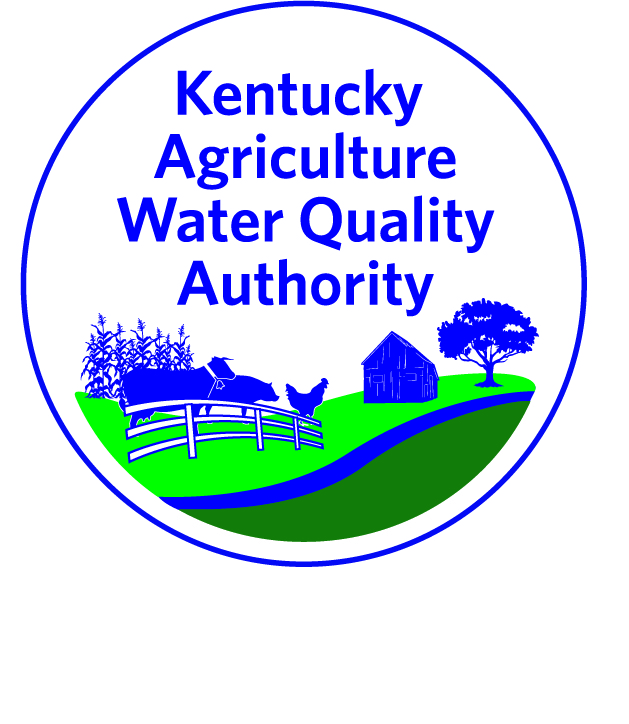 AWQA Strategic Plan2/18/16Goal #1Goal #1Increase Compliance with the AWQAIncrease Compliance with the AWQAIncrease Compliance with the AWQAIncrease Compliance with the AWQAIncrease Compliance with the AWQAOBJECTIVESOBJECTIVESTASKSTASKSSUBTASKTARGET DATEFINDINGS/ACCOMPLISHMENTS 1Continue and grow education and outreach effortsDevelop AWQA brand for marketing (AWQA messaging) Develop AWQA brand for marketing (AWQA messaging) 2017Completed - New AWQA logo Spring 2016 1Continue and grow education and outreach effortsDevelop tools for regionalized efforts Develop tools for regionalized efforts  1Continue and grow education and outreach effortsIdentify funding for long term staffingIdentify funding for long term staffing 1Continue and grow education and outreach effortsInvestigate the addition of an AWQA question on the NASSInvestigate the addition of an AWQA question on the NASS-Include Forestry data already collected from KDF2017Completed - *Not feasible at this time due to cost Spring 2016 1Continue and grow education and outreach effortsSupport development of staff so conservation district staff are able to assist in development of AWQA plansSupport development of staff so conservation district staff are able to assist in development of AWQA plans-Collect and furnish data to regions where participation is historically low2017 1Continue and grow education and outreach effortsSupport development of staff so conservation district staff are able to assist in development of AWQA plansSupport development of staff so conservation district staff are able to assist in development of AWQA plans-Provide additional training to district staff and supervisors2017Completed - Training provided by Gumbert in March & Oct 2016 1Continue and grow education and outreach effortsSupport development of staff so conservation district staff are able to assist in development of AWQA plansSupport development of staff so conservation district staff are able to assist in development of AWQA plans-Provide annual training for districts at KACD Convention2017Completed - Training provided by Gumbert July 2016 & 2017 1Continue and grow education and outreach effortsDevelop farmer support – develop a set of ads/photos/videos for promoting Ag Water Quality Act, BMPs featuring farmersDevelop farmer support – develop a set of ads/photos/videos for promoting Ag Water Quality Act, BMPs featuring farmers2017Completed - 3 videos produced Aug 2016 (B. James, M. Turner, J. Bednarski)2Develop marketing tools including economic benefit.Determine prioritized list of BMPs for gathering economic data ACTION: focus on 2-3 BMPs that will be heavily influential for promoting both water quality and economics, then promote the “brand” in order to sell the AuthorityDetermine prioritized list of BMPs for gathering economic data ACTION: focus on 2-3 BMPs that will be heavily influential for promoting both water quality and economics, then promote the “brand” in order to sell the Authority2Develop marketing tools including economic benefit.Identify experts for assistance in accruing dataIdentify experts for assistance in accruing data2Develop marketing tools including economic benefit.Gather economic dataGather economic data2Develop marketing tools including economic benefit.Distribute economic data for use in presentations given by Authority membersDistribute economic data for use in presentations given by Authority members2Develop marketing tools including economic benefit.Establish an incentive for certification of AWQA plansEstablish an incentive for certification of AWQA plans3Continue development of new BMP’s and include subject area experts for dissemination and adoptionObtain funding for research on MP effectivenessObtain funding for research on MP effectiveness3Continue development of new BMP’s and include subject area experts for dissemination and adoptionConduct research on BMP effectivenessConduct research on BMP effectiveness3Continue development of new BMP’s and include subject area experts for dissemination and adoptionDevelop public-private partnershipsDevelop public-private partnerships3Continue development of new BMP’s and include subject area experts for dissemination and adoptionOutreach to KACD research committeeOutreach to KACD research committee3Continue development of new BMP’s and include subject area experts for dissemination and adoptionInclude education/training for AuthorityInclude education/training for AuthorityGoal #2Goal #2Improve Water QualityImprove Water QualityImprove Water QualityImprove Water QualityImprove Water QualityOBJECTIVESOBJECTIVESTASKSSUBTASKSUBTASKTARGET DATEFINDINGS/ACCOMPLISHMENTS1Build new and support existing ground & surface water monitoring effortsACTION: Determine list of priority water quality parameters for trend monitoring 1Build new and support existing ground & surface water monitoring effortsACTION:  Determine what year may be appropriate for establishing trend baseline1Build new and support existing ground & surface water monitoring effortsACTION:  Work with USGS to add additional Super Gages to the USGS network1Build new and support existing ground & surface water monitoring effortsACTION:  Participate in the establishment of a soil moisture network2Develop and support Ag Water Quality priority protection areas.Develop criteria for prioritization of areas2Develop and support Ag Water Quality priority protection areas.Determine scale and number of priority areas2Develop and support Ag Water Quality priority protection areas.Determine priority areas2Develop and support Ag Water Quality priority protection areas.Share priorities with agencies to align funding priorities with priority areas3Develop Regional AWQ PlansDetermine what components are desired in a regional plan3Develop Regional AWQ PlansReview existing watershed plans for usage in a regional plan development3Develop Regional AWQ PlansReview existing priority areas for plan components (i.e. MRBI, NWQI NRS)-Review Forest Action Plans-Review Forest Action Plans3Develop Regional AWQ PlansEngage public in regional plans3Develop Regional AWQ PlansConduct detailed monitoring including source identificationGoal #3Goal #3Provide Adequate Funding for Implementation of the AWQAProvide Adequate Funding for Implementation of the AWQAProvide Adequate Funding for Implementation of the AWQAProvide Adequate Funding for Implementation of the AWQAProvide Adequate Funding for Implementation of the AWQAOBJECTIVESOBJECTIVESTASKSSUBTASKSUBTASKTARGET DATEFINDINGS/ACCOMPLISHMENTS1Work to further educate leaders about the Act and Authority.Conduct outreach to local governments & legislative leaders20171Work to further educate leaders about the Act and Authority.Develop PowerPoint slide and speaking points for Authority members to use in presentations2017Completed - PowerPoint developed and available for use (Dec 2016)1Work to further educate leaders about the Act and Authority.Convene a workgroup of stakeholders to discuss approaches to increasing funding for the implementation of the Agriculture Water Quality Act. - ACTION:  what is the $ needed for?  Staff (Coordinator)?  Marketing?- ACTION:  what is the $ needed for?  Staff (Coordinator)?  Marketing?20172Raise awareness of the importance of financial assistanceDevelop briefing sheet on AWQA2017Completed - Briefing sheet developed and available for use (Sept 2016)2Raise awareness of the importance of financial assistanceShare priorities of funding to align funding with priority areas Funding priorities: staff, marketing, brandingGoal #4Goal #4Maintain a Highly Functional AWQ AuthorityMaintain a Highly Functional AWQ AuthorityMaintain a Highly Functional AWQ AuthorityMaintain a Highly Functional AWQ AuthorityMaintain a Highly Functional AWQ AuthorityOBJECTIVESOBJECTIVESTASKSSUBTASKSUBTASKTARGET DATEFINDINGS/ACCOMPLISHMENTS1Formalize proceduresAdopt business rules20171Formalize proceduresDevelop annual report20171Formalize proceduresDetermine committee rules and functions2017Completed - Formalized and inserted in committee notebooks (spring 2016)1Formalize proceduresClarify process for BMP revisions (timelines/who/how)2017Completed - Process and timelines clarified & inserted in committee notebooks (spring 2016)2Further integrate the Soil and Water Conservation CommissionConduct an annual joint meeting of Authority and Commission2Further integrate the Soil and Water Conservation CommissionConduct training annually for new Commissioners and Supervisors2Further integrate the Soil and Water Conservation CommissionWork with Commission to develop positive motivators for state cost share funds in conjunction with AWQA plans3Objective – Research options for updating pieces of the AWQ Act itself vs. development of Regulations based on the existing statute ACTION: Establish a work group for further discussion4Increase active review of BMPs by AWQA membersAWQA members will conduct on-site reviews of functioning BMPs annually4Increase active review of BMPs by AWQA membersAWQA members will complete annual report of successes and barriers